ASK — What request(s) for yourself or someone else do you need to bring to God today? (Hebrews 4:14-16; 1 Peter 5:7; Jeremiah 33:3)YIELD — Where do you need to humble yourself to God and give up something you are stubbornly holding on to? (James 4:6-10)TALKING TO OTHERS ABOUT GOD (1 JOHN 1:3)Who can you talk with today to share what God has taught you or done for you? 							Who can you give a gospel tract to or tell about Jesus today? 	What do you need counsel/advice about today? 			What mature Christian could you speak with? 			Who could you encourage today (Hebrews 3:13; 10:24-25)? 							 How? 				DEVOTIONAL SHEETName:	 		Date: 		Passage:			Time: 		LISTENING TO GOD (ISAIAH 50:4)OBSERVE THE CONTENTRead the passage in a different translation, consult a Study Bible, tie the passage in to its context, consider grammatical connections (e.g., “therefore,” “but,” “in order that,” etc.), focus on key words, ask a lot of questions (e.g., who? what? where? when? why? how?).Outline or summarize the passage you read today.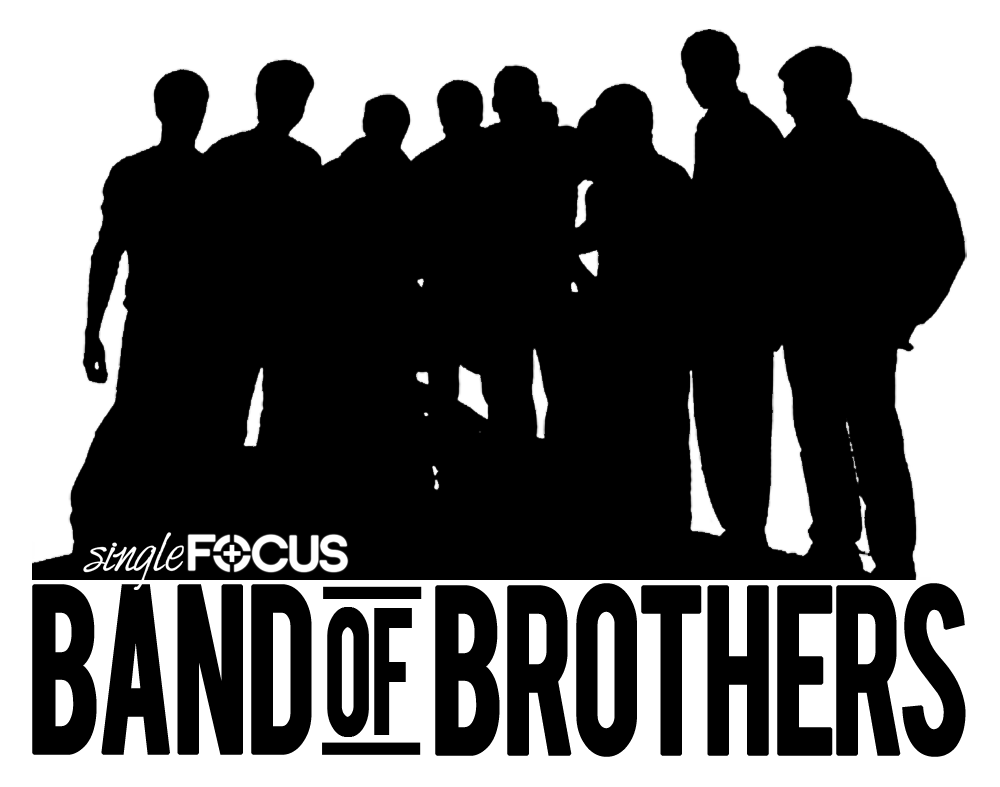 DISCOVER TRUTH ABOUT GOD (Father/Son/Spirit)How does it describe God? His personality, character, His actions, His desires, etc.Is there something I should rejoice over and praise God for?Where is the gospel (cf. 1 Corinthians 15:3-4) in this passage?DISCOVER TRUTH ABOUT LIFE (principles)Is there a/an…sin/error to avoid/confess?promise to claim?command to obey?example to follow?APPLY THE PASSAGEList two specific ways that you can apply one or more of these truths to your daily life this next week (e.g., think “slices of life”):TALKING TO GOD (LUKE 18:1)PRAISE — What did God do for you recently or show you from His Word today for which you can praise Him? (Psalm 19:7-14; 119:1-176)REPENT — What has God shown you today that you need to confess and forsake? (1 John 1:9)